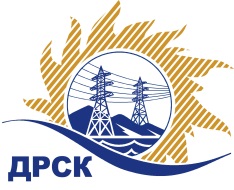 Акционерное общество«Дальневосточная распределительная сетевая  компания»ПРОТОКОЛпроцедуры вскрытия конвертов с заявками участников СПОСОБ И ПРЕДМЕТ ЗАКУПКИ: открытый запрос цен на право заключения договора поставки: «Микропроцессорные устройства», » (закупка 309 раздела 2.2.2 ГКПЗ 2018 г.).Плановая стоимость: 2 810 307,20  руб., без учета НДСПРИСУТСТВОВАЛИ: постоянно действующая Закупочная комиссия 1-го уровня ВОПРОСЫ ЗАСЕДАНИЯ КОНКУРСНОЙ КОМИССИИ:В ходе проведения запроса цен было получено 3 заявки, конверты с которыми были размещены в электронном виде через функционал ЭТП - https://rushydro.roseltorg.ru.   .Вскрытие конвертов было осуществлено в электронном сейфе организатора запроса цен на ЕЭТП, в сети «Интернет»: https://rushydro.roseltorg.ru  автоматически.Дата и время начала процедуры вскрытия конвертов с заявками участников: 14:00 местного времени 15.01.2018г.Место проведения процедуры вскрытия конвертов с заявками участников: Единая электронная торговая площадка, в сети «Интернет»: https://rushydro.roseltorg.ru.В конвертах обнаружены заявки следующих участников запроса цен:Секретарь Закупочной комиссии 1 уровня                                                    М. Г. ЕлисееваТерёшкина Г.М.(416-2) 397-260№ 256/МТПиР-Вг. Благовещенск15 января 2018 г.№ п/пПорядковый номер заявкиДата и время внесения изменений в заявкуНаименование участникаЗаявка без НДСЗаявка с НДССтавка НДС1111.01.2018 18:02Общество с ограниченной ответственностью «ИНБРЭС» 
ИНН/КПП 2130023771/213001001 
ОГРН 10721300115022581000.003045580.0018%2211.01.2018 18:13Акционерное общество 'Чебоксарский электроаппаратный завод' 
ИНН/КПП 2128000600/213050001 
ОГРН 10221011298962715000.003203700.0018%3315.01.2018 07:41Общество с ограниченной ответственностью "Промышленные компоненты и системы" 
ИНН/КПП 2722090159/272301001 
ОГРН 10927220075102530000.002985400.0018%